6+Муниципальное бюджетное учреждение культуры     «Централизованная библиотечная система города Белгорода»Модельная библиотека-филиал №18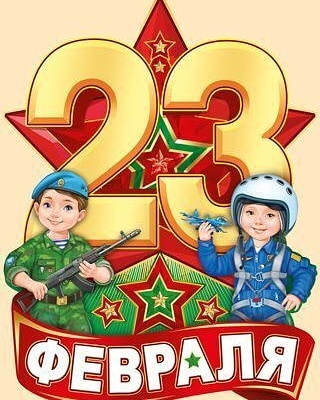 «Наш солдат умом и силой богат» Военно-патриотическая игра2021Сценарий 
«Наш солдат умом и силою богат» – военно-патриотическая игра6+Цель: воспитывать чувство патриотизма, любовь и уважение к Защитникам Отечества.Задачи:Пробудить интерес к истокам празднования 23 февраля, жизни российской армии;Показать нравственную основу праздника.Ведущий: Добрый день, ребята! Мы рады видеть Вас у нас в гостях. Вы знаете, какой   праздник мы будем отмечать 23 февраля? Кого мы поздравляем в этот день?  Ведущий: Да, 23 февраля – День Защитника Отечества! А что же такое отечество? Отечество – это наша страна Россия. Отечество – это наша Белгородчина.  Отечество – то место, в котором живёте вы, ваши родители, где вы родились. Отечество – это наша Родина!Ведущий: Всё может родная земля! Может накормить теплым и вкусным хлебом, напоить родниковой водой, восхитить своей красотой. И только защитить сама себя она не может…. Поэтому защита Отечества и родной земли – долг тех, кто ест её хлеб, пьет её воду, любуется её красотой.Ведущий: Сегодня мы собрались, чтобы поговорить о русской воинской доблести. В самом названии этого дня – День Защитника Отечества – заложено благородное призвание и обязанность – защищать Родину и свой народ.Ведущий: «День защитника Отечества» – праздник, отмечаемый ежегодно 23 февраля в России. Празднику уже более 100 лет. И сегодня я Вам, ребята, предлагаю познакомиться с историей праздника и поучаствовать в военно-патриотической игре. Ну что, готовы?Ведущий: У этого праздника было несколько названий: День Советской Армии, День рождения Красной армии, День рождения вооруженных сил и военно-морского флота. Сейчас этот праздник называется Днём защитников Отечества.Ведущий: 23 февраля, как праздничная дата, складывался не в один год. Поэтому в его история много интересных фактов. Ведущий: История праздника уходит корнями к послереволюционному 1918 году, ко времени появления Красной Армии.Ведущий: День 23 февраля был выбран датой, в которую отмечается создание Красной Армии, почти случайно. На самом деле, документ об её создании был подписан не 23 февраля, а 28 января по новому стилю. Ведущий: Первая годовщина Красной Армии отмечалась в 1919 году, но два последующих года оказались «пропущенными» из-за весьма тяжелого положения, которое сложилось в стране.Ведущий: Подарки друг другу никто не дарил – праздничные мероприятия ограничивались митингами. Первым подарком в истории праздника 23 февраля можно считать медаль, выпущенную в 1938 году к юбилею Красной Армии.Ведущий: Во время Великой Отечественной Войны День Красной Армии и Флота был признан и другими странами. Иосиф Виссарионович Сталин получал в этот день поздравления от глав государств-союзников. В этих поздравительных телеграммах особо отмечались «непревзойденные военные достижения Красной Армии».Ведущий: С 1922 по 1946 годы праздник носил название «День Красной Армии и Флота». Но 1946 год стал очередной вехой в истории праздника 23 февраля – праздник был переименован в «День Советской Армии и Военно-морского Флота». Ведущий: Днём Защитника Отечества этот праздник стал с 1995 году, но в тот период этот день был рабочим. В общероссийский Реестр нерабочих праздничных дней День защитника Отечества попал уже в 2002 году.Ведущий: Из бывших Союзных Республик, а ныне – независимых государств, праздник отмечают в России, Украине, Киргизии, Белоруссии, Таджикистане, причем официальным выходным днём он является только в России и Киргизии.Ведущий: 23 февраля, день, в который мы поздравляем наших мужчин. Ведущий: Ребята, перечислите качества, характеризующие смелого воина. (Решительность, смелость, мужество, отвага, выносливость, храбрость, бесстрашие, доблесть, непреклонность, твердость духа, неколебимость, стойкость, геройство, решимость, несгибаемость, неустрашимость)Продолжите пословицуПлох тот солдат, который не мечтает стать генералом.Один в поле – не воин.Смелость города берёт.Смелого пуля боится, смелого штык не берет.Честь солдата береги свято.Русский солдат не знает преград.Храбрость – сестра победы.Пропал, как швед под Полтавой.Француз боек, да русский стоек.Русскую заповедь знай – в бою не зевай.Не страшна врагов нам туча, если армия могуча.Брейн-ринг ко Дню защитника отечестваСолдатская обувь. (Сапоги) Девушка ему радуется, солдат – огорчается. (Наряд)Отдых в походе. (Привал)Самый железный мужчина на свете из волшебной страны Оз, желающий иметь настоящее сердце? (Железный Дровосек)Самое высокое звание офицера. (Генералиссимус – высшее воинское звание: Александр Васильевич Суворов)Торт, носящий имя главнокомандующего армией. (Наполеон)Самый смекалистый мужчина, умеющий варить кашу из инструмента для рубки и тесания? (Солдат, варивший кашу из топора, сказка «Каша из топора»)Назовите сказку Г. Х. Андерсена, где главным героем был солдат, женившийся на принцессе? («Огниво»)Материал, из которого был сделан солдатик в сказке Г.Х. Андерсена. (Олово: «Стойкий оловянный солдатик»)Какое женское имя переводится, как победа? (Виктория)Назовите имена трёх богатырей – защитников Руси, изображенных на картине художника В. М. Васнецова и о которых были написаны былины. (Илья Муромец, Алеша Попович, Добрыня Никитич)Солдатское пальто. (Шинель)Головной убор былинного богатыря. (Шлем)Кухня для приготовления пищи солдатам в походе. (Полевая кухня)Матросская нижняя одежда без застежки. (Тельняшка)Примета военных кителей, рубашек, шинелей. (Погон)Цвет военной одежды. (Хаки)Головной убор десантника. (Берет)Рюкзак десантника. (Парашют) «Дежурный» подарок на 23 февраля. (Носки)Солдаты из охраны короля Людовика XIV. (Мушкетеры)Головной убор солдата. (Пилотка)Молодой солдат, только что призванный в армию. (Новобранец)Русские народные песни-сказания, сложенные в XI-XVI вв., повествующие о богатырях – защитниках земли русской. (Былины)Боевая гусеничная бронированная машина. (Танк)Торжественный смотр войск с боевой техникой. (Парад)Каким по счету покидает тонущий корабль капитан? (Последним)Старинная одежда русских воинов.  (Кольчуга)Конкурс «Дозор»Ведущий: Представим, то наш наблюдательный пункт находится на «болоте». Нашли кочку, но очень маленькую. На ней можно стоять только на одной ноге. Кто продержится дольше всех, тот выиграл.Конкурс «Повар»Ведущий: Солдат дожжен уметь не только воевать, но и приготовить еду себе и своим товарищам. Сегодня вы должны приготовить борщ. На экране написаны продукты и ваша задача, выбрать те, которые идут на приготовление этого блюда. (На экране: лимонад, яйцо, вода, соль, свёкла, помидоры, лук, картошка, капуста, мясо, сахар, огурцы, кабачки, малина, бананы).Конкурс «Собери волю в кулак»Ведущий: Участникам в этом конкурсе придётся собрать всю свою волю в кулак. Вот Вам листы бумаги, на которых написано слово «Воля». По моему сигналу каждый участник должен скомкать весь лист в кулаке, используя только одну руку. Победит тот, кто сделает это первым.Конкурс «Кто быстрее»Ведущий: Вам предстоит собрать рассыпанный коробок спичек.Конкурс «Разборка и сборка оружия»Ведущий: Солдаты обязаны быстро уметь разобрать свое оружие и собрать его. Для вас сейчас главное оружие – ручка, вот её то и надо разобрать, и собрать на скорость.Конкурс «Готовим технику»Ведущий: Мне нужны один мальчик и одна девочка. Вы должны будете на листе как можно быстрее нарисовать не рабочей рукой, тот предмет, который я Вам тихонько скажу. А остальным нужно отгадать, что именно рисует участник. Рисовать можно военную технику (самолет, танк, корабль, ракетоносец и т.п.).Ведущий: Молодцы, ребята справились с заданием. Поздравляем мальчишек с наступающим праздником – Днём защитника Отечества. 